NetherlandsNetherlandsNetherlandsNetherlandsApril 2028April 2028April 2028April 2028SundayMondayTuesdayWednesdayThursdayFridaySaturday123456789101112131415Good Friday16171819202122Easter SundayEaster Monday23242526272829Koningsdag30NOTES: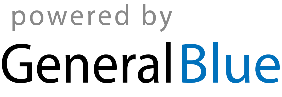 